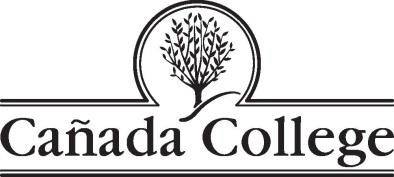 PBC Strategic Enrollment Management Committee MEETING AGENDAWednesday, August 28, 2019Building 8 - Room 110NEW TIME:  9:00 – 10:00 a.m.Agenda ItemDiscussion LeadTime AllottedWelcome & Introductions of new membersAgenda OverviewRobinson and Engel2.5Follow up item:  Look at gender composition of Cañada Service AreaPRIE2.5SEM Schedule and Work Plan for fall 2019DRAFTRobinson and Engel5Understanding FTES trendsPresentation of research into the decline in FTES v. headcountAn analysis of low-enrolled students by home campus and units takenEngel and Claxton50ADJOURN